附件1：部分普通高校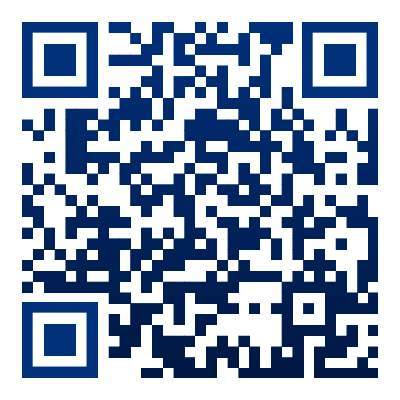 ▲附件2：2023年常州市武进区教育系统“优才计划”公开招聘岗位表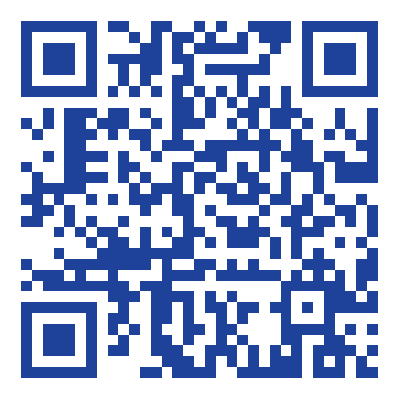 ▲附件3：2023年常州市教育系统“优才计划”公开招聘教师报名表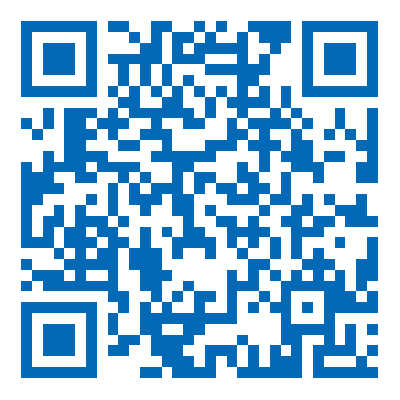 ▲附件4：“双一流”建设高校名单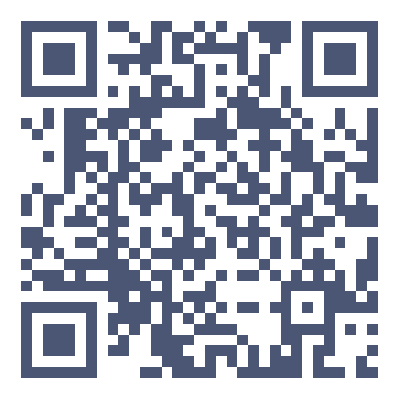 ▲附件5：师范类专业证明材料说明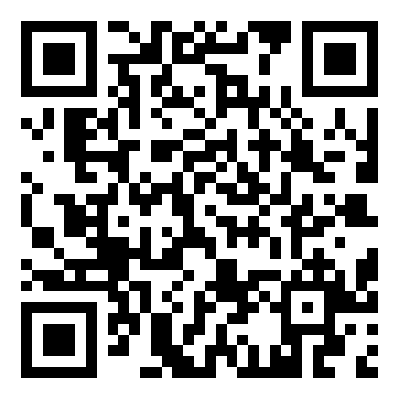 ▲附件6：江苏省2023年度考试录用公务员专业参考目录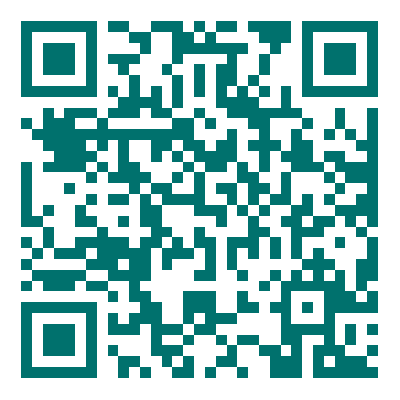 ▲附件7：2023年常州市教育系统“优才计划”公开招聘教师高中音乐、高中体育岗位考试方案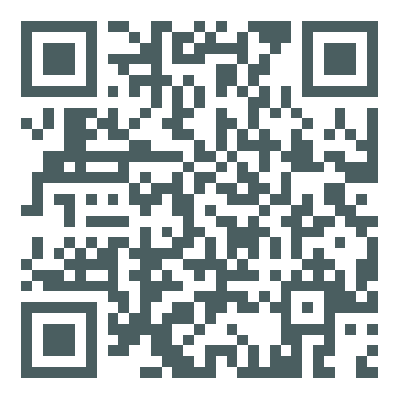 ▲附件8：武进教育介绍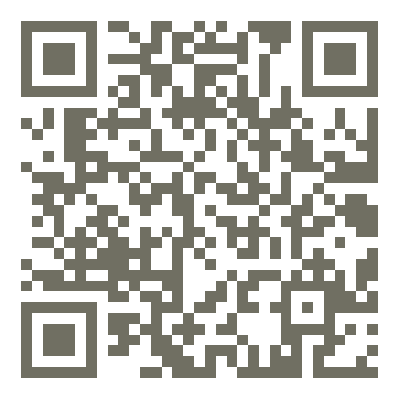 